ЕДИНЫЙ РЕЕСТР ОРГАНИЗАЦИЙ ОТДЫХА И ОЗДОРОВЛЕНИЯ ДЕТЕЙНовгородская область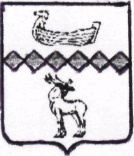 Раздел I. Информация о действующих оздоровительных организациях, независимо от организационно-правовой формы и формы собственности, расположенных на территории Новгородской областиРаздел I. Информация о действующих оздоровительных организациях, независимо от организационно-правовой формы и формы собственности, расположенных на территории Новгородской областиРаздел I. Информация о действующих оздоровительных организациях, независимо от организационно-правовой формы и формы собственности, расположенных на территории Новгородской областиРаздел I. Информация о действующих оздоровительных организациях, независимо от организационно-правовой формы и формы собственности, расположенных на территории Новгородской областиРаздел I. Информация о действующих оздоровительных организациях, независимо от организационно-правовой формы и формы собственности, расположенных на территории Новгородской областиРаздел I. Информация о действующих оздоровительных организациях, независимо от организационно-правовой формы и формы собственности, расположенных на территории Новгородской областиРаздел I. Информация о действующих оздоровительных организациях, независимо от организационно-правовой формы и формы собственности, расположенных на территории Новгородской областиРаздел I. Информация о действующих оздоровительных организациях, независимо от организационно-правовой формы и формы собственности, расположенных на территории Новгородской областиРаздел I. Информация о действующих оздоровительных организациях, независимо от организационно-правовой формы и формы собственности, расположенных на территории Новгородской областиРаздел I. Информация о действующих оздоровительных организациях, независимо от организационно-правовой формы и формы собственности, расположенных на территории Новгородской области1234567899№п/пПолное наименованиеоздоровительнойорганизациив соответствиис уставом или положениемФормасобственности,учредитель(полное наименованиеучреждения, на базекоторого создан лагерь)Адрес: фактический,юридический;контактные телефоны,адрес электроннойпочты,ФИО руководителяорганизацииРежим работы (круглогодичный или сезонный), количество меств смену, количество смен,возрастнаякатегория детей,стоимость1 дняпребывания в рубляхУсловияпроживаниядетейипроведения досугаГруппа санитарно- эпидемиологического благополучияКраткая информация об организации отдыха и оздоровления (характеристика местности, маршрут следования, расстояние до ближайшего населенного пункта, наличие пляжей и мест массового купания, реализуемые программы, условия оказания медицинской помощи детям, адрес сайта, на котором размещен паспорт организации)Информация о проведении государственного контроля(дата проведения,предписания,статьи КоАП РФ)Информация о проведении государственного контроля(дата проведения,предписания,статьи КоАП РФ)I.I  Загородные оздоровительные лагеря (в т.ч. ДОЦ)I.I  Загородные оздоровительные лагеря (в т.ч. ДОЦ)I.I  Загородные оздоровительные лагеря (в т.ч. ДОЦ)I.I  Загородные оздоровительные лагеря (в т.ч. ДОЦ)I.I  Загородные оздоровительные лагеря (в т.ч. ДОЦ)I.I  Загородные оздоровительные лагеря (в т.ч. ДОЦ)I.I  Загородные оздоровительные лагеря (в т.ч. ДОЦ)I.I  Загородные оздоровительные лагеря (в т.ч. ДОЦ)1234567899муниципальный район (городской округ)муниципальный район (городской округ)муниципальный район (городской округ)муниципальный район (городской округ)муниципальный район (городской округ)муниципальный район (городской округ)муниципальный район (городской округ)муниципальный район (городской округ)муниципальный район (городской округ)муниципальный район (городской округ)I.II Санаторно-оздоровительные организацииI.II Санаторно-оздоровительные организацииI.II Санаторно-оздоровительные организацииI.II Санаторно-оздоровительные организацииI.II Санаторно-оздоровительные организацииI.II Санаторно-оздоровительные организацииI.II Санаторно-оздоровительные организацииI.II Санаторно-оздоровительные организацииI.II Санаторно-оздоровительные организацииI.II Санаторно-оздоровительные организации1234567899муниципальный район (городской округ)муниципальный район (городской округ)муниципальный район (городской округ)муниципальный район (городской округ)муниципальный район (городской округ)муниципальный район (городской округ)муниципальный район (городской округ)муниципальный район (городской округ)муниципальный район (городской округ)муниципальный район (городской округ)I.III Лагеря дневного пребыванияI.III Лагеря дневного пребыванияI.III Лагеря дневного пребыванияI.III Лагеря дневного пребыванияI.III Лагеря дневного пребыванияI.III Лагеря дневного пребыванияI.III Лагеря дневного пребыванияI.III Лагеря дневного пребыванияI.III Лагеря дневного пребыванияI.III Лагеря дневного пребывания123456789Парфинский муниципальный районПарфинский муниципальный районПарфинский муниципальный районПарфинский муниципальный районПарфинский муниципальный районПарфинский муниципальный районПарфинский муниципальный районПарфинский муниципальный районПарфинский муниципальный районПарфинский муниципальный районI.IV Профильные лагеряI.IV Профильные лагеряI.IV Профильные лагеряI.IV Профильные лагеряI.IV Профильные лагеряI.IV Профильные лагеряI.IV Профильные лагеряI.IV Профильные лагеряI.IV Профильные лагеряI.IV Профильные лагеря123456789Парфинский муниципальный районПарфинский муниципальный районПарфинский муниципальный районПарфинский муниципальный районПарфинский муниципальный районПарфинский муниципальный районПарфинский муниципальный районПарфинский муниципальный районПарфинский муниципальный районПарфинский муниципальный районI.V Лагеря труда и отдыхаI.V Лагеря труда и отдыхаI.V Лагеря труда и отдыхаI.V Лагеря труда и отдыхаI.V Лагеря труда и отдыхаI.V Лагеря труда и отдыхаI.V Лагеря труда и отдыхаI.V Лагеря труда и отдыхаI.V Лагеря труда и отдыхаI.V Лагеря труда и отдыха123456789Парфинский муниципальный районПарфинский муниципальный районПарфинский муниципальный районПарфинский муниципальный районПарфинский муниципальный районПарфинский муниципальный районПарфинский муниципальный районПарфинский муниципальный районПарфинский муниципальный районПарфинский муниципальный район1I.VI Палаточные лагеряI.VI Палаточные лагеряI.VI Палаточные лагеряI.VI Палаточные лагеряI.VI Палаточные лагеряI.VI Палаточные лагеряI.VI Палаточные лагеряI.VI Палаточные лагеряI.VI Палаточные лагеряI.VI Палаточные лагеря123456789Парфинский муниципальный районПарфинский муниципальный районПарфинский муниципальный районПарфинский муниципальный районПарфинский муниципальный районПарфинский муниципальный районПарфинский муниципальный районПарфинский муниципальный районПарфинский муниципальный районПарфинский муниципальный районРаздел II. Информация о действующих оздоровительных организациях, расположенных на территории иных субъектов Российской Федерации или за пределами территории Российской Федерации, находящихся в государственной (федеральной или собственности Новгородской области), в собственности муниципальных образований, входящих в состав Новгородской области, или на содержании балансодержателей, имеющих регистрацию юридического лица на территории Новгородской областиРаздел II. Информация о действующих оздоровительных организациях, расположенных на территории иных субъектов Российской Федерации или за пределами территории Российской Федерации, находящихся в государственной (федеральной или собственности Новгородской области), в собственности муниципальных образований, входящих в состав Новгородской области, или на содержании балансодержателей, имеющих регистрацию юридического лица на территории Новгородской областиРаздел II. Информация о действующих оздоровительных организациях, расположенных на территории иных субъектов Российской Федерации или за пределами территории Российской Федерации, находящихся в государственной (федеральной или собственности Новгородской области), в собственности муниципальных образований, входящих в состав Новгородской области, или на содержании балансодержателей, имеющих регистрацию юридического лица на территории Новгородской областиРаздел II. Информация о действующих оздоровительных организациях, расположенных на территории иных субъектов Российской Федерации или за пределами территории Российской Федерации, находящихся в государственной (федеральной или собственности Новгородской области), в собственности муниципальных образований, входящих в состав Новгородской области, или на содержании балансодержателей, имеющих регистрацию юридического лица на территории Новгородской областиРаздел II. Информация о действующих оздоровительных организациях, расположенных на территории иных субъектов Российской Федерации или за пределами территории Российской Федерации, находящихся в государственной (федеральной или собственности Новгородской области), в собственности муниципальных образований, входящих в состав Новгородской области, или на содержании балансодержателей, имеющих регистрацию юридического лица на территории Новгородской областиРаздел II. Информация о действующих оздоровительных организациях, расположенных на территории иных субъектов Российской Федерации или за пределами территории Российской Федерации, находящихся в государственной (федеральной или собственности Новгородской области), в собственности муниципальных образований, входящих в состав Новгородской области, или на содержании балансодержателей, имеющих регистрацию юридического лица на территории Новгородской областиРаздел II. Информация о действующих оздоровительных организациях, расположенных на территории иных субъектов Российской Федерации или за пределами территории Российской Федерации, находящихся в государственной (федеральной или собственности Новгородской области), в собственности муниципальных образований, входящих в состав Новгородской области, или на содержании балансодержателей, имеющих регистрацию юридического лица на территории Новгородской областиРаздел II. Информация о действующих оздоровительных организациях, расположенных на территории иных субъектов Российской Федерации или за пределами территории Российской Федерации, находящихся в государственной (федеральной или собственности Новгородской области), в собственности муниципальных образований, входящих в состав Новгородской области, или на содержании балансодержателей, имеющих регистрацию юридического лица на территории Новгородской областиРаздел II. Информация о действующих оздоровительных организациях, расположенных на территории иных субъектов Российской Федерации или за пределами территории Российской Федерации, находящихся в государственной (федеральной или собственности Новгородской области), в собственности муниципальных образований, входящих в состав Новгородской области, или на содержании балансодержателей, имеющих регистрацию юридического лица на территории Новгородской областиРаздел II. Информация о действующих оздоровительных организациях, расположенных на территории иных субъектов Российской Федерации или за пределами территории Российской Федерации, находящихся в государственной (федеральной или собственности Новгородской области), в собственности муниципальных образований, входящих в состав Новгородской области, или на содержании балансодержателей, имеющих регистрацию юридического лица на территории Новгородской области1234567899№п/пПолное наименованиеоздоровительнойорганизациив соответствиис уставом или положениемФормасобственности,учредитель(полное наименованиеучреждения, на базекоторого создан лагерь)Адрес: фактический,юридический;контактные телефоны,адрес электроннойпочты,ФИО руководителяорганизацииРежим работы (круглогодичный или сезонный), количество меств смену, количество смен,возрастнаякатегория детей,стоимость1 дняпребывания в рубляхУсловияпроживаниядетейипроведения досугаГруппа санитарно- эпидемиологического благополучияКраткая информация об организации отдыха и оздоровления (характеристика местности, маршрут следования, расстояние до ближайшего населенного пункта, наличие пляжей и мест массового купания, реализуемые программы, условия оказания медицинской помощи детям, адрес сайта, на котором размещен паспорт организации)Информация о проведении государственного контроля(дата проведения,предписания,статьи КоАП РФ)Информация о проведении государственного контроля(дата проведения,предписания,статьи КоАП РФ)I.I  Загородные оздоровительные лагеря (в т.ч. ДОЦ)I.I  Загородные оздоровительные лагеря (в т.ч. ДОЦ)I.I  Загородные оздоровительные лагеря (в т.ч. ДОЦ)I.I  Загородные оздоровительные лагеря (в т.ч. ДОЦ)I.I  Загородные оздоровительные лагеря (в т.ч. ДОЦ)I.I  Загородные оздоровительные лагеря (в т.ч. ДОЦ)I.I  Загородные оздоровительные лагеря (в т.ч. ДОЦ)I.I  Загородные оздоровительные лагеря (в т.ч. ДОЦ)1234567899I.II Санаторно-оздоровительные организацииI.II Санаторно-оздоровительные организацииI.II Санаторно-оздоровительные организацииI.II Санаторно-оздоровительные организацииI.II Санаторно-оздоровительные организацииI.II Санаторно-оздоровительные организацииI.II Санаторно-оздоровительные организацииI.II Санаторно-оздоровительные организации1234567899I.III Лагеря дневного пребыванияI.III Лагеря дневного пребыванияI.III Лагеря дневного пребыванияI.III Лагеря дневного пребыванияI.III Лагеря дневного пребыванияI.III Лагеря дневного пребыванияI.III Лагеря дневного пребыванияI.III Лагеря дневного пребывания12345678991Лагерь с дневным пребыванием детей «Лукоморье» при муниципальном автономном общеобразовательном учреждении "Основная школа д. Федорково"Муниципальная,Муниципальное автономное общеобразовательное учреждение "Основная школа д. Федорково"175132, Парфинский район, д.Федорково, ул.Старорусская, д.5 fedorkovo-school@yandex.ru8(816)5064315Директор: Прыщак Е.В.Начальник лагеря: Екимова Екатерина Аркадьевна(89116320144)Сезонный,50 мест1 смена, 03.06.2019 – 23.06.20197-15 летДневное пребывание детей с 8.30-14.30. Двухразовое питание. Лагерь находится на базе МАОУОШ д. Федорково. Мед. помощь организована по договору. Реализуется физкультурно-оздоровительная программа. Возле школы оборудована спортивная площадка.I.IV Профильные лагеряI.IV Профильные лагеряI.IV Профильные лагеряI.IV Профильные лагеряI.IV Профильные лагеряI.IV Профильные лагеряI.IV Профильные лагеряI.IV Профильные лагеря1234567899I.V Лагеря труда и отдыхаI.V Лагеря труда и отдыхаI.V Лагеря труда и отдыхаI.V Лагеря труда и отдыхаI.V Лагеря труда и отдыхаI.V Лагеря труда и отдыхаI.V Лагеря труда и отдыхаI.V Лагеря труда и отдыха1234567899I.VI Палаточные лагеряI.VI Палаточные лагеряI.VI Палаточные лагеряI.VI Палаточные лагеряI.VI Палаточные лагеряI.VI Палаточные лагеряI.VI Палаточные лагеряI.VI Палаточные лагеря1234567899Раздел III. Информация о недействующих оздоровительных организациях, расположенных на территории Новгородской области, находящихся в государственной собственности, собственности муниципальных образований, входящих в состав Новгородской области, или на содержании балансодержателей, имеющих регистрацию юридического лица на территории Новгородской областиРаздел III. Информация о недействующих оздоровительных организациях, расположенных на территории Новгородской области, находящихся в государственной собственности, собственности муниципальных образований, входящих в состав Новгородской области, или на содержании балансодержателей, имеющих регистрацию юридического лица на территории Новгородской областиРаздел III. Информация о недействующих оздоровительных организациях, расположенных на территории Новгородской области, находящихся в государственной собственности, собственности муниципальных образований, входящих в состав Новгородской области, или на содержании балансодержателей, имеющих регистрацию юридического лица на территории Новгородской областиРаздел III. Информация о недействующих оздоровительных организациях, расположенных на территории Новгородской области, находящихся в государственной собственности, собственности муниципальных образований, входящих в состав Новгородской области, или на содержании балансодержателей, имеющих регистрацию юридического лица на территории Новгородской областиРаздел III. Информация о недействующих оздоровительных организациях, расположенных на территории Новгородской области, находящихся в государственной собственности, собственности муниципальных образований, входящих в состав Новгородской области, или на содержании балансодержателей, имеющих регистрацию юридического лица на территории Новгородской областиРаздел III. Информация о недействующих оздоровительных организациях, расположенных на территории Новгородской области, находящихся в государственной собственности, собственности муниципальных образований, входящих в состав Новгородской области, или на содержании балансодержателей, имеющих регистрацию юридического лица на территории Новгородской областиРаздел III. Информация о недействующих оздоровительных организациях, расположенных на территории Новгородской области, находящихся в государственной собственности, собственности муниципальных образований, входящих в состав Новгородской области, или на содержании балансодержателей, имеющих регистрацию юридического лица на территории Новгородской областиРаздел III. Информация о недействующих оздоровительных организациях, расположенных на территории Новгородской области, находящихся в государственной собственности, собственности муниципальных образований, входящих в состав Новгородской области, или на содержании балансодержателей, имеющих регистрацию юридического лица на территории Новгородской областиРаздел III. Информация о недействующих оздоровительных организациях, расположенных на территории Новгородской области, находящихся в государственной собственности, собственности муниципальных образований, входящих в состав Новгородской области, или на содержании балансодержателей, имеющих регистрацию юридического лица на территории Новгородской областиРаздел III. Информация о недействующих оздоровительных организациях, расположенных на территории Новгородской области, находящихся в государственной собственности, собственности муниципальных образований, входящих в состав Новгородской области, или на содержании балансодержателей, имеющих регистрацию юридического лица на территории Новгородской области№п/пПолное наименованиеоздоровительнойорганизациив соответствиис уставом или положениемФормасобственности,учредитель(полное наименованиеучреждения, на базекоторого создан лагерь)Адрес: фактический,юридический;контактные телефоны,адрес электроннойпочты,ФИО руководителяорганизацииРежим работы (круглогодичный или сезонный), количество меств смену, количество смен,возрастнаякатегория детей,стоимость1 дняпребывания в рубляхУсловияпроживаниядетейипроведения досугаГруппа санитарно- эпидемиологического благополучияКраткая информация об организации отдыха и оздоровления (характеристика местности, маршрут следования, расстояние до ближайшего населенного пункта, наличие пляжей и мест массового купания, реализуемые программы, условия оказания медицинской помощи детям, адрес сайта, на котором размещен паспорт организации)Информация о проведении государственного контроля(дата проведения,предписания,статьи КоАП РФ)Информация о проведении государственного контроля(дата проведения,предписания,статьи КоАП РФ)I.I  Загородные оздоровительные лагеря (в т.ч. ДОЦ)I.I  Загородные оздоровительные лагеря (в т.ч. ДОЦ)I.I  Загородные оздоровительные лагеря (в т.ч. ДОЦ)I.I  Загородные оздоровительные лагеря (в т.ч. ДОЦ)I.I  Загородные оздоровительные лагеря (в т.ч. ДОЦ)I.I  Загородные оздоровительные лагеря (в т.ч. ДОЦ)I.I  Загородные оздоровительные лагеря (в т.ч. ДОЦ)I.I  Загородные оздоровительные лагеря (в т.ч. ДОЦ)1234567899I.II Санаторно-оздоровительные организацииI.II Санаторно-оздоровительные организацииI.II Санаторно-оздоровительные организацииI.II Санаторно-оздоровительные организацииI.II Санаторно-оздоровительные организацииI.II Санаторно-оздоровительные организацииI.II Санаторно-оздоровительные организацииI.II Санаторно-оздоровительные организации1234567899I.III Лагеря дневного пребыванияI.III Лагеря дневного пребыванияI.III Лагеря дневного пребыванияI.III Лагеря дневного пребыванияI.III Лагеря дневного пребыванияI.III Лагеря дневного пребыванияI.III Лагеря дневного пребыванияI.III Лагеря дневного пребывания1234567899I.IV Профильные лагеряI.IV Профильные лагеряI.IV Профильные лагеряI.IV Профильные лагеряI.IV Профильные лагеряI.IV Профильные лагеряI.IV Профильные лагеряI.IV Профильные лагеря1234567899I.V Лагеря труда и отдыхаI.V Лагеря труда и отдыхаI.V Лагеря труда и отдыхаI.V Лагеря труда и отдыхаI.V Лагеря труда и отдыхаI.V Лагеря труда и отдыхаI.V Лагеря труда и отдыхаI.V Лагеря труда и отдыха1234567899I.VI Палаточные лагеряI.VI Палаточные лагеряI.VI Палаточные лагеряI.VI Палаточные лагеряI.VI Палаточные лагеряI.VI Палаточные лагеряI.VI Палаточные лагеряI.VI Палаточные лагеря1234567899